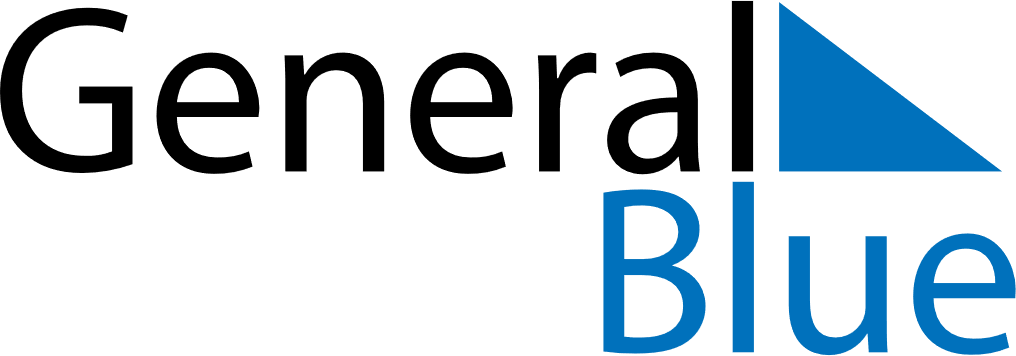 August 2020August 2020August 2020SwitzerlandSwitzerlandSUNMONTUEWEDTHUFRISAT1Bundesfeiertag2345678910111213141516171819202122232425262728293031